Слайд 1Заклад освіти є комунальною власністю Смизької селищної ради Рівненської області. Управління та фінансування здійснюється також Смизькою селищною радою. 2021-2022 н.р. діяльність Березької гімназії Смизької селищної ради  (далі – заклад освіти) була спрямована на виконання Законів України «Про освіту», «Про базову загальну середню освіту», реалізацію державних, регіональних, селищних програм у галузі освіти, інших чинних законодавчих та нормативних документів.Цей рік нам довелося працювати в складних умовах, адже були зміни у структурі року, коли добавлялися і переносилися строки проведення канікул, запроваджувалися різні форми організації освітнього процесу у зв’язку з карантинними заходами та воєнним станом.Метою освіти є всебічний розвиток дитини як особистості та найвищої цінності суспільства, її талантів, інтелектуальних, творчих і фізичних здібностей, формування цінностей, необхідних для успішної самореалізації компетентностей, виховання громадянина-патріота своєї держави. Тому діяльність педагогічного колективу була направлена саме на вирішення цих пріоритетних завдань.Освітній процес здійснювався відповідно до Освітньої програми. У 2021-2022 н. р. працювало 24 педагогічних працівників та 11 працівників з числа обслуговуючого персоналу. Навчання завершило 110 учнів в 11 класах. Середня наповненість класів становить 10 учнів. Протягом навчального року працювала група продовженого дня, яка нараховували 30 учнів.Слайд 2-4Для забезпечення навчальної діяльності в закладі освіти обладнано:-11 класних кімнат;-1 методичний кабінет;-1 кабінет медичної сестри;-1 комп’ютерний клас;-шкільна майстерня;-їдальня;-бібліотека.З метою задоволення особистісних потреб учнів, їх самореалізації та самовдосконалення, максимального розвитку творчих здібностей в нашій гімназії було організовано роботу 4 гуртків, які відвідували 60 учнів.Слайд 5Для забезпечення відкритості закладу освіти функціонує шкільний сайт і сторінка у соціальній мережі Facebook, що дає змогу всім бажаючим ближче познайомитися з навчальним закладом, його історією, структурою, кадровим потенціалом, матеріально-технічною базою, результатами навчальних досягнень учнів, системою педагогічного впливу на учня, прозорістю та інформаційною відкритістю.Уся комп’ютерна техніка школи під’єднана до мережі інтернет.Слайд 6-72021-2022 н. р. штатними працівниками Березька гімназія була забезпечена на 100%. Більша частина педагогічного колективу це вчителі, які мають вищу кваліфікаційну категорію та звання, що говорить про значний досвід колективу.Освітній процес здійснювали 24 педагогічних працівників. Вчителів вищої категорії – 11, першої категорії – 4, другої категорії – 7, вчителів-спеціалістів – 7. З них:  3 мають – звання «старший учитель», 1 нагороджених знаком «Відмінник освіти України» - 1.Слайд 8У минулому навчальному році проатестовано 9 педагогічних працівників.Встановлено відповідність раніше присвоєній кваліфікаційній категорії «спеціаліст вищої категорії» - 2, «спеціаліст першої категорії» - 1, «спеціаліст» -4, раніше присвоєному педагогічному «старший учитель» - 2, присвоєно кваліфікаційну категорію «спеціаліст вищої категорії» - 3.У 2021-2022 н. р. проведено відкриті уроки та майстер-класи з предметів вчителями, що атестуються:Усі вчителі провели свої уроки на високому методичному рівні. Уроки відповідали сучасним вимогам педагогіки та психології. Присутні на уроках мали змогу збагатити свою творчу лабораторію цікавими методичними прийомами та формами роботи. Вчителі, які атестувалися ( Дволінська О.Б., Щепанська О.В., Ковальчук Т.В.) поділилися «методичними родзинками» під час марафону «Я атестуюся», який організували КУ «Центр професійного розвитку педагогічних працівників»Педагогічний колектив і керівництво закладу освіти докладають зусилля, щоб навчання і виховання учнів відповідало найсучаснішим вимогам, створювали умови для розвитку і самореалізації кожної особистості.Вільні вакансії відсутні. Відповідно до Стратегії розвитку закладу педагогічний колектив здійснював роботу із реалізації освітнього проєкту «Створення безпечного та персоналізованого освітнього середовища з ефективною системою впливів та умов інтелектуального, морального, емоційного та соціального формування особистості для забезпечення якості освіти в закладі». Даний проєкт розрахований на 5 років і включає роботу за 4-ма основними напрямами діяльності закладу освіти: «Освітнє середовище закладу освіту», «Система оцінювання здобувачів освіти», «Педагогічна діяльність педагогічних працівників закладу освіти», «Управлінські процеси закладу освіти».Наш педагогічний колектив йде в ногу з часом, тому питання постійного професійного розвитку педагогів для підвищення якості освітнього процесу та забезпечення професійних потреб кожного вчителя є одним з пріоритетів.Для організації ефективної методичної роботи у закладі функціонують методичні об’єднання. На своїх засіданнях члени МО обговорюють та вирішують організаційні питання, пов’язані з викладанням навчальних предметів, проведенням контрольних робіт, моніторингів, ДПА, олімпіад та конкурсів. З метою ефективного функціонування внутрішньої системи забезпечення якості освіти у закладі проводилися заходи, метою яких було надання методичної допомоги та необхідних ресурсів вчителям.У зв’язку із пандемією та широкомасштабною агресією РФ на територію України для ефективної організації освітнього процесу у різних формах, зокрема, змішаній та дистанційній, заклад працював використовуючи інструменти дистанційного навчання, а саме: Google Meet, Zoom, Viber, Google форми, Google classroom, Jamboard Це дало можливість забезпечити відповідні умови для навчання учнів.Педагогічні працівники закладу свідомо ставляться до підвищення власної кваліфікації та обирають суб’єктів, теми та форми відповідно до власних прщфесійних потреб.Протягом навчального року усі педагоги пройшли навчання відповідно термінів при РОІППО. Поряд з цим педагоги підвищують фаховий рівень шляхом вільного обрання суб’єктів підвищення кваліфікації (ТОВ «На Урок», «Всеосвіта», Прометеус, Ед-Ера та інших).Слайд 9Робота зі здібними та обдарованими учнями проводилася у відповідності до шкільної програми «Обдарована дитина». Найпоширенішими формами залучення обдарованої учнівської молоді до інтелектуальної та творчої праці стали олімпіади, різноманітні конкурси, турніри, інтелектуальні та спортивні змагання. Маємо такі результати:у першому етапі всеукраїнських олімпіад Ковальчук Валерія зайняла І місце з української мови (вчитель Пасічник Р.В.), історії (вчитель Ковальчук Т.В.), біології ( вчитель Польова Н.П.)Петрук Андрій зайняв І місце з географії (Костючок А.М.), трудове навчання (вчитель Костючок А.М.), математики (Зінчук С.Т.)у другому етапі всеукраїнських олімпіад Ковальчук Валерія посіла ІІ місце з української мови ( вчитель Пасічник Р.В.); ІІІ місце з історії (вчитель Ковальчук Т.В.) - у Міжнародному конкурсі знавців української мови імені П. Яцика Ковальчук Валерія посіла ІІІ місце. Також наші учні є активними учасниками онлайн олімпіад з української мови, зарубіжної літератури, біології, мистецтва, історії, отримали дипломи різних ступенів. Протягом року учні брали участь в різних онлайн конкурсах: - «Кібербезпека» (до Дня безпечного інтернету)- «Космічні фантазії» (образотворче мистецтво)- День писемності - «Захисники і захисниці» (1-4 класи)- «Зимові свята в традиціях нашого народу» (музичне мистецтво)- «Об’єднаймося ж брати мої » (історія, українська література, образотворче мистецтво)- «Поліські пересмішники»- «За Україну! За її волю»- «Я журналіст»За річними підсумками навчальних досягнень здобувачів освіти у 2021-2022 н.р. 11 учнів 5-8 класу нагороджені Похвальним листом за високі досягнення у навчанні.2 здобувачів освіти 9 класу по закінченню навчання отримали свідоцтво про базову загальну середню освіту з відзнакою.Слайд 10-15За підсумками навчального року учні закладу показали такий рівень навчальних досягнень, з 54 учнів 5-9 класів, високий рівень показали 20%, достатній - 34%, середній рівень – 46%. Моніторингові дослідження успішності по предметно можете переглянути.Впродовж року 1 дитина вчилася у інклюзивному класі Важливим компонентом у роботі закладу були Дні науки і предметних дисциплін, які проводилися з метою розширення знань учнів з предметів, розвитку їх творчих та інтелектуальних здібностей, залучення до різноманітної діяльності за інтересами, підвищення професійної майстерності вчителів, впровадження інноваційних технологій в систему навчально-виховної роботи з вихованцями та забезпечення якісних освітніх послуг.Слайд 16-19Відповідно до річного плану роботи школи протягом навчального року проводились загальношкільні відкриті виховні заходи, акції, традиційні свята:Участь у акції до Всесвітнього дня прибирання.Веселі перерви. Флешмоб "Голуб миру" Виховний захід до дня учителя "Спасибі Вам, що Ви на світі є" Флешмоб до Дня захисту тварин "Ми відповідаємо за тих, кого приручили" Тиждень протидії булінгу Веселі ігри та змагання до Дня захисників України "Нумо хлопці" Виставка осінніх композицій "Осіннє диво" Участь у акції" Запали вогник толерантності"Виховний захід до Дня Гідності та Свободи" Небесна сотня. Зима, що нас змінила"Флешмоб "Запали свічку пам'яті"Участь у флешмобі до Дня української хусткиУчасть у акції "Напиши лист Св. Миколаю"Урок пам' яті" Біль Чорнобиля з роками не зникає"Андріївські вечорниці.Всеукраїнська акція" 16 днів проти насилля"Вих. захід до Дня Св. Миколая "Іде у гості Миколай"Благодійна акція "Даруємо добро дітям"Новорічний карнавал.Вих. захід до Дня пам'яті" Кіборгів", які захищали Донецький аеропорт "Вони тримали небо"Участь у Всеукраїнському конкурсі "Зимові свята в традиціях нашого роду"Виховний захід "Захід, схід - одна країна! Це - Соборна Україна"Година пам' яті "Крути - і сум, і біль, і вічна слава України"Веселі конкурси до Дня Св. Валентина.Флешмоб до Дня Єднання.Виховний захід до Дня Героїв Небесної Сотні" Вони живуть у наших сецях"Дистанційна гра до свята 8 Березня" Найкраща мама"Фото-флешмоб" Я і мама" до Дня матері. Конкурс малюнків до Дня Європи.Челендж "Українська вишиванка - наша гордість"Конкурс малюнків до Дня захисту дітей "Ми - майбутнє України"Не зважаючи на те, що частина навчання відбувалася в онлайн режимі, заклад зумів зберети та провести протягом навчального року більшість своїх традиційних заходів та акційПоряд з традиційними формами виховної роботи значне місце посідає шкільне учнівське самоврядування, яке виховує в учнів ініціативу, самодисципліну, активність, відповідальність та організаторські здібності. Головою виконавчої влади є президент, якому підпорядковуються радники від кожного класу.Очолює  учнівське самоврядування учениця , заступник президента учениця ; а безпосередньо керівництво здійснювала Кравець А.Я., педагог-організатор гімназії.Організація освітнього процесу в умовах воєнного стану потребувала іншого змісту та підходів до проведення виховної роботи. Основним цільовим напрямом було забезпечення безпекової складової здоров’я особистості, забезпечення її фізичного, психічного, соціального і духовного благополуччя.Особливо важливим стало, продовжити формувати громадянанина-партіота України, підготовленого до життя, з високою національною свідомістю, який здатний побудувати суспільство. У сучасних умовах патріотичне виховання молодого покоління набуває особливої актуальності, тому патріоричне виховання є важливою складовою загального виховного процесу.Під керівництвом практичного психолога школи проводиться  діагностична, профілактична, просвітницька, консультативна, корекційна, розвиваюча робота з усіма учасниками навчально-виховного процесу. Здійснюється професійна діяльність, спрямована на збереження психологічного, соматичних і соціального стану учнів у процесі виховання та навчання. Забезпечується індивідуальний підхід до кожного учасника навчально-виховного процесу на основі його психолого-педагогічного вивчення. Практичний психолог співпрацює з органами охорони здоров'я,  праці та соціального захисту населення, сім'ї, молоді та спорту, внутрішніх справ, іншими органами виконавчої влади, а також громадськими організаціями.Основними напрямами роботи щодо забезпечення соціальної підтримки дітей пільгових категорій є виявлення, облік і створення умов для їхнього навчання, виховання й розвитку.На початку кожного навчального року з метою обліку дітей і сімей, які потребують соціальної підтримки, проводиться відповідний моніторинг, за результатами якого складаються соціальні паспорти класів, оновлюється банк даних на сімей і дітей.Соціальний паспорт закладу:позбавлені батьківського піклування –  учнів;діти з малозабезпечених та багатодітних сімей –  учнів;діти-інваліди та діти з особливими освітніми потребами –  учнів;учні вимушені переселенці –  учнів;діти учасників АТО –  учні;діти, що постраждалих від аварії на ЧАЕС –  учні.Здоров’я дитини формується під впливом багатьох чинників, але головним із них є харчування: достатність, якість, безпечність, збалансованість харчових продуктів, режим харчування тощо. З 2 квітня 2019 р. працівники їдальні готують нові страви за новим меню, яке складено за збірником рецептів Євгенія Клопотенка, у якому враховано сучасні вимого щодо здорового харчування. З’явилися нові страви: бургер, кебаб з сиром, болоньєзє, нагетси курячі, стіки, мак енд чіз та інше. Діти мають змогу вибирати, що їсти, тому менше залишається їжі на тарілках, діти почали з’їдати, те що взяли собі на обід. Новий підхід до харчування спрямований на формування у школярів культури харчування, правильних харчових звичок, основ здорового харчування та здорового способу життя. І це серйозний крок на шляху до здоров’я майбутніх поколінь. З метою забезпечення різноманітності харчування та врахування уподобання дітей впроваджено «Кольорове меню». Гарячим харчуванням охоплені всі учні , 24 дитини пільгових категорій,70 дітей, що харчується за батьківські кошти ( вартість обіду 25 грн).Медичне обслуговування учнів та працівників закладу освіти організовано відповідно до чинного законодавства. Для якісного медичного забезпечення учнів та вчителів у закладі обладнаний медичний пункт, де працює шкільна медична сестра, яка організовує систематичне та планове медичне обслуговування учнів, забезпечує профілактику дитячих захворювань. Щорічно на базі сільської амбулаторії учні проходять медичне обстеження. Відповідно до результатів медичного огляду дітей, на підставі довідок лікувальної установи формуються списки учнів підготовчої, основної групи та звільнених від занять фізичною культурою на відповідний термін. Щорічний медичний огляд є обов’язковим для всіх працівників закладу. Медичний огляд вони проходять на базі ЦРЛ м. Дубно. На перше вересня кожного року здійснюється контроль санітарних книжок. Працівники їдальні проходять медичні огляди два рази на рік. Огляди відбуваються за рахунок держбюджету.Фінансування потреб закладу освіти проводиться централізованою бухгалтерією Смизької селищної ради, до штатного розпису введено посаду бухгалтера. Протягом навчального року систематично здійснювалася виплата заробітної плати, надбавок, доплат працівникам школи. Вчасно здійснювалися бухгалтерією проплати за спожиті закладом енергоносії (електроенергії, теплопостачання, водопостачання, вивіз сміття). Завдяки злагодженості відповідальних за економію працівників (заступник з господарської роботи, вчителі, техпрацівники) гімназія не виходить за ліміти спожитих енергоносіїв. Слайд 20-21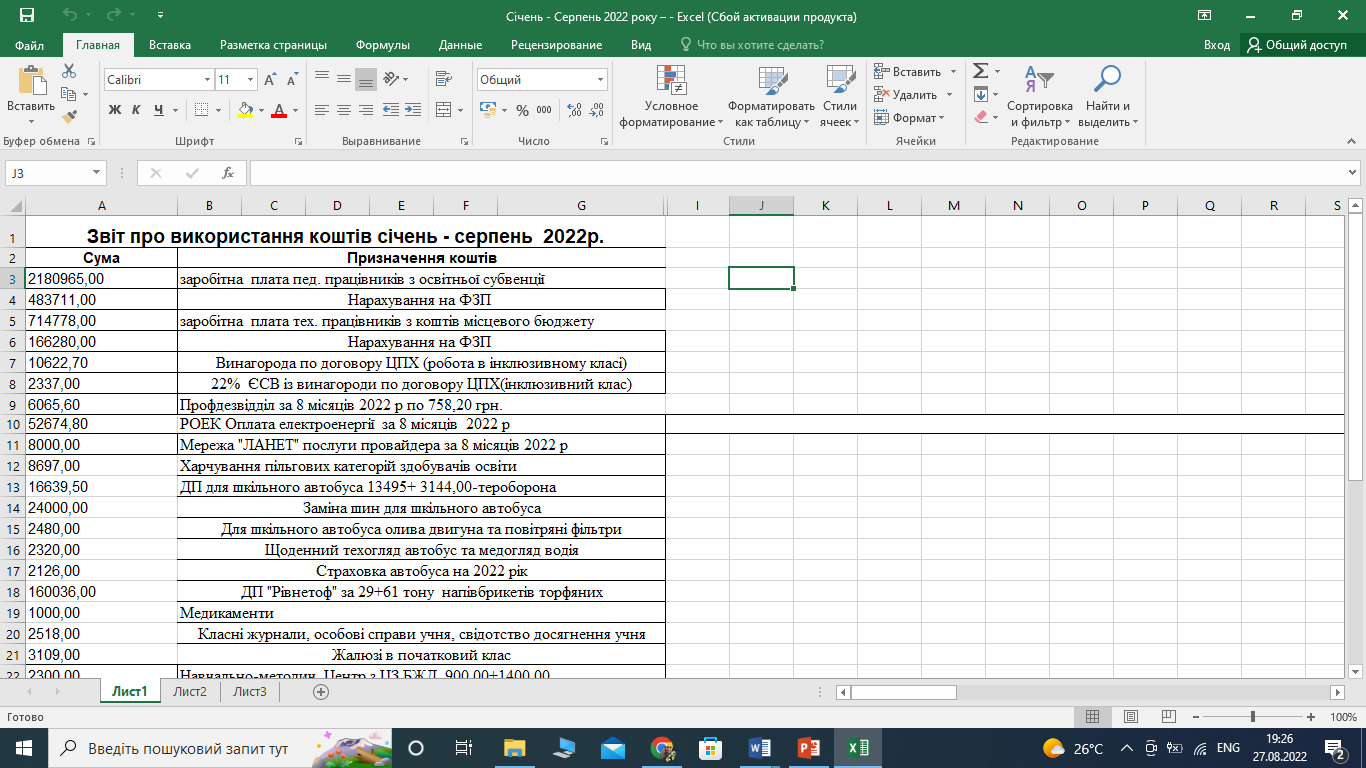 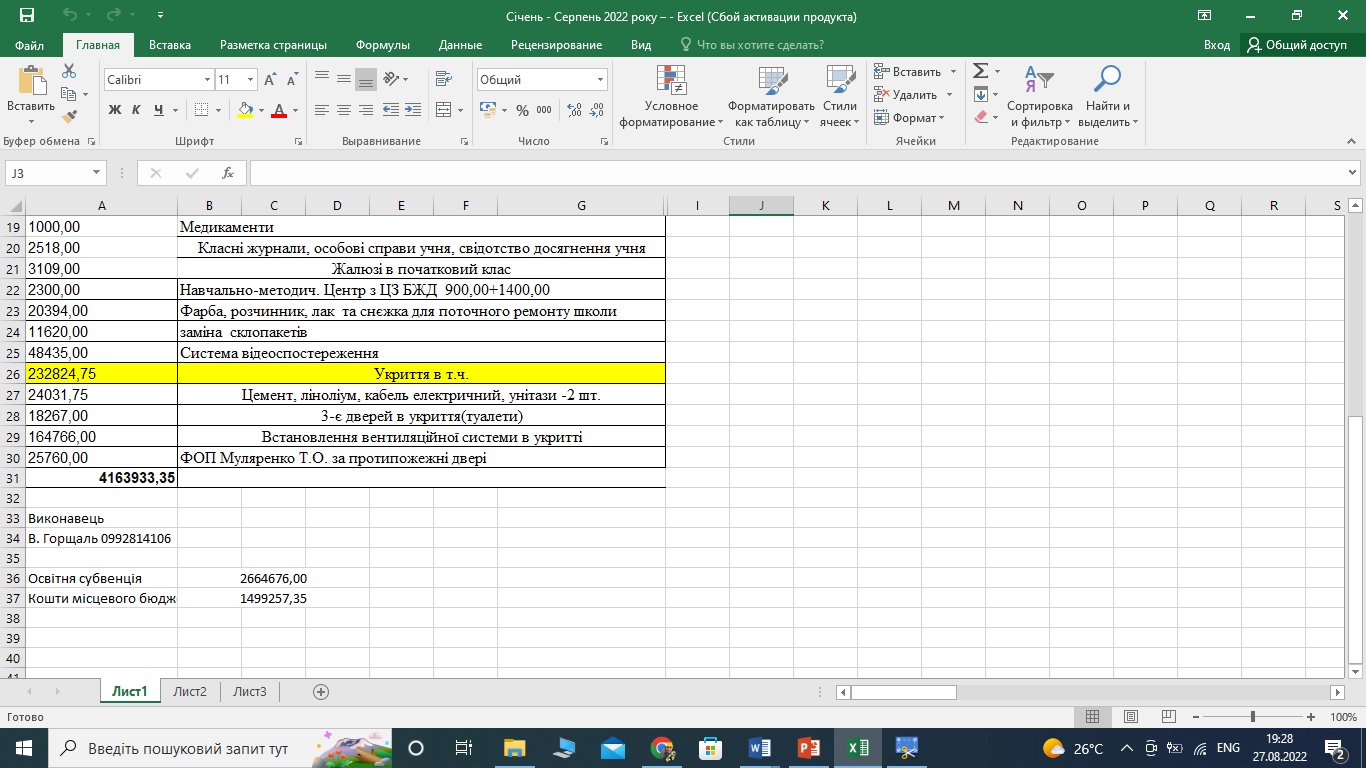 Відповідно до ст. 30. Закону України «Про освіту». Прозорість та інформаційна відкритість закладу освіти на шкільному сайті розміщена вся інформація про фінансово-господарську діяльність (кошторис і фінансовий звіт про надходження та використання всіх отриманих коштів, інформацію про перелік товарів, робіт і послуг, отриманих як благодійна допомога, із зазначенням їх вартості, а також про кошти, отримані з інших джерел, не заборонених законодавством).Відповідно до вимог чинного законодавства в школі створена система управління охороною праці. Наказом визначені особи, які відповідають за організацію охорони праці в школі, пожежну безпеку й електробезпеку. Для створення безпечних умов навчання в кабінетах фізики, хімії, біології, інформатики, обслуговуючої праці, спортивному залі й майстернях призначені відповідальні за безпеку життєдіяльності, у навчальних кабінетах — завідувачі кабінетів. На початок кожного навчального року оформляються всі необхідні акти-дозволи на проведення навчальних занять у кабінетах і шкільних приміщеннях підвищеної небезпеки, акт готовності школи до нового навчального року.На серпневих засіданнях педради затверджуються правила внутрішнього трудового розпорядку, колективний договір, план роботи школи на навчальний рік, де передбачено заходи з охорони праці. Посадові обов'язки працівників, інструкції з техніки безпеки з блоком питань з охорони праці й безпеки життєдіяльності поновлюються й затверджуються наказами по школі. Інструкції складено згідно з Положенням про розробку інструкцій з охорони праці. Документально визначено обов'язки відповідальних осіб. У школі є необхідна документація щодо організації роботи з охорони праці, забезпечення безпеки життєдіяльності, складено систему протипожежних заходів: 1 раз на рік проводяться тренування з евакуації; щорічно — первинні інструктажі з охорони праці й протипожежної безпеки; за планом роботи школи — навчання працівників із питань охорони праці. Усі необхідні журнали з реєстрації всіх видів інструктажів із питань охорони праці ведуться.На засіданнях педагогічної ради, інструктивно-методичних нарадах або на засіданнях профспілкового комітету заслуховуються звіти про виконання заходів, наказів, інструкцій із техніки безпеки, обговорюються результати проведеної роботи. Кожний нещасний випадок, який трапився в школі, не залишається без уваги адміністрації школи й педагогічного колективу. У 2021-2022 н.р. не трапилося жодного нещасного випадку. Управління школою здійснюється згідно річного плану роботи школи, плану внутрішнього контролю та календарних планів вчителів - предметників і планів виховної роботи класних керівників. Така система планування, що відпрацьована у школі і заснована на взаємодії всіх ланок, підрозділів та учасників освітнього процесу, забезпечує координацію їх діяльності, сприяє досягненню ефективності та вдосконалення освітнього процесу й забезпечує планомірний розвиток школи.У закладі освіти в наявності всі нормативно-правові документи, що регламентують його діяльність. З підключенням школи до мережі Інтернет стало можливим користуватися матеріалами сайтів Міністерства освіти і науки України, що дає можливість оперативно і мобільно користуватися достовірною інформацією вчителям і адміністрації школи, вчасно знайомитися з новими документами та, навіть, їх проєктами.Контроль – це важлива, складова та об’єктивно необхідна функція управління. У школі керівництвом використовується багато різних форм контролю за станом освітнього процесу і в першу чергу, таких традиційних як вивчення стану викладання предметів, проведення внутрішніх моніторингів та виконання навчальних планів і програм, перевірка класних журналів, щоденників, зошитів тощо. Аналіз результатів внутрішнього контролю знаходить відображення у рішеннях педагогічної ради школи, відповідних наказах по закладу освіти. Крім контролю за рівнем знань та навчальних досягнень учнів проводяться дослідження стану відвідування занять та стану дисципліни.За результатами моніторингу керівництво школи приймає певні управлінські рішення щодо конкретних вчителів та учнів.У зв’язку із прийняттям нового Закону «Про освіту» та «Про повну загальну середню освіту» виникла потреба у переформатуванні підходів до здійснення управлінської діяльності. Настільною книгою для кожного адміністратора закладу стала «Абетка для директора. Рекомендації до побудови внутрішньої системи забезпечення якості освіти у закладі загальної середньої освіти», яка дає цінні поради та настанови щодо реалізації управлінської діяльності у закладі.На початку навчального року було розроблено та затверджено документ «Внутрішня система забезпечення якості освіти. Стратегії (політики) та процедури». На основі цього документу впродовж навчального року проводилися моніторинги різних напрямів діяльності закладу освіти.Отже Березька гімназія Смизької селищної ради– це заклад освіти, який має достатній рівень, матеріального забезпечення, застосовує інформаційно-комунікаційні технології, впроваджує педагогічні інновації, формує достатній рівень організаційної культури учасників освітнього процесу, є громадським та конкурентноспроможним. Це заклад зі своїми традиціями та високими досягненнями.Колектив закладу постійно удосконалює освітнє середовище та матеріально-технічну базу, підтримує її у робочому стані, прикрашає фотозонами, живими квітами, прекрасними композиціями, виготовленими руками учнів і вчителів, які прикрашають фойє та коридори.Приміщення будівлі в закладі використовуються за призначенням та розподілені для організації освітнього процесу. Навчальні приміщення закладу, технічні засоби навчання використовуються в освітньому процесі відповідно до санітарних вимог та є безпечними для життя і здоров’я дітей.  Класні кімнати мають природне та штучне освітлення. Навчальна майстерня ізольована від інших навчальних приміщень  та розміщуються у іншому приміщені. Робочі місця зручні та відповідають вимогам безпеки життя учнів.Кабінети інформатики обладнані персональними комп’ютерами у такому складі: монітор, системний блок, відокремлена клавіатура, відокремлений маніпулятор типу “миша”, стіл, стілець (крісло).В минулому році капітально відремонтовано санітарні вузли, оснащені диспенсерами з туалетним папером. Санітарні вузли прибираються після кожної перерви і щоденно в кінці робочого дня з використанням дезінфекційних засобів. Ідальню в закладі оснащено необхідним обладнанням (електричні плити, бойлер, холодильники, витяжні шафи, посуд) для приготування гарячого харчування. Витримується різноманітність та калорійність щоденного харчування, з дотриманням вимог до термінів зберігання та реалізації. Контроль за дотриманням санітарних рекомендацій та регламенту полягає на медичну сестру. Обслуговуючий персонал постійно впорядковує належний стан прилеглої території: в теплий сезонний період та влітку - покос трави, обрізання кущів, гілки дерев, проводиться своєчасне очищення від сухого листя, очищаються пішохідні доріжки, заїзди, майданчики. Взимку дахи будівель очищаються від снігу та криги. Конструкції покрівель забезпечують зливостік з них та виключають можливість потрапляння води на край покрівлі.З метою попередження зсуву снігу або падіння бурульок, за відсутності дітей, інших учасників освітнього процесу та відвідувачів, з даху будівлі згрібається сніг та збиваються бурульки, при цьому дотримуються правила техніки безпеки. На території закладу не допускається накопичення снігу та криги на пішохідних доріжках, заїздах, майданчиках.У лютому 2022 року (з початком війни) було облаштовано підвальне приміщення тиру під тимчасове укриття. При цьому, відновлено електропроводку, встановлено додаткові розетки для зарядження мобільних телефонів. В приміщення занесені лавки, столи, стільці, встановлено два вогнегасника. Забезпечено питною і технічною водою. Облаштовано місце для аптечки, обробки рук. Для приготування кави або гарячого чаю є електрочайник, одноразові стаканчики. Укриття має два виходи, одне з якого аварійне. Технічний персонал щоденно підтримує чистоту в підвальному приміщенні, проводить провітрювання укриття. Також, ми плануємо, враховуючи наші фінансові можливості виконати влітку 2022 року наступні поточні ремонтні роботи, а саме:- провести часткові штукатурні роботи стелі та стін будівлі закладу;- провести часткову заміну лінолеуму на ІІ і ІІІ поверхах;- здійснити ремонт обладнання електроустановок, устаткування теплових установок та мереж в необхідних обсягах;- провести ремонт та промивку систем теплопостачання, ревізію запірної та регулюючої арматури, обладнання розподільних вузлів, перевірку контрольно-вимірювальних приладів. При завершенні підготовчих робіт до осінньо-зимового періоду, який плавно переходить до завершення косметичного ремонту класних кімнат, коридорів, сходів і вікон, ми будемо радо зустрічати в новому навчальному році наших учнів, батьків, гостей. Віримо в Україну, віримо в нашу перемогу! Все буде Україна!У закладі освіти ще плануємо багато зробити, щоб учні могли комфортно навчатися. Ми віримо в те, що всі ці наші плани здійсняться, як тільки ми 